Non‐IU Health Research Access Request FAQ All research persons requesting access to IU Health Systems must first complete a paper Research Access Request form and sign the Responsibility Statement/Data Stewardship Agreement.  Requests must include a current IRB Approval Letter with IRB# and Principal Investigator’s name.Submitting the RequestsAll information must be complete and legible.  Incomplete/illegible forms will be returned.All forms must be scanned and emailed to helpdesk@iuhealth.org.All personal information is kept in accordance with IU Health Privacy Policies.IU Health ApprovalRequests must be approved by an IU Health Credentialed Physician (who may also be the Principal Investigator), IU Health Manager, or IU Health Director.Access SupportIf you need assistance with requesting access to Cerner after reviewing this FAQ, please contact Cheryl Yacone at (317) 963-0545 or cyacone@iuhealth.orgThe IU Health IS Service Desk can assist with password resets and other issues by calling 317‐962‐2828.Access ExpirationYour access expires annually on March 1st.  Renewals require a new paper request form, a Responsibility Statement/Data Stewardship Agreement, and a copy of a current IRB approval letter.  Please note you will not receive notification that your access is expiring ahead of time.  It is your responsibility to keep track of the expiration date and request access in advance.Removing AccessIf someone leaves your organization or their job changes, their IU Health access must be removed/updated. Please notify the IU Health IS Service Desk at 317‐962‐2828 as soon as you are aware that an individual no longer should be able to access the system.Tips on Completing the Request FormNew access requests require submission of the following documents:Completed and signed Paper Research Access Request formSigned Responsibility Statement/Data Stewardship AgreementCurrent IRB Approval Letter- only 1 approval letter needs to be submittedIf you have current Cerner access in a clinical patient care position and need to retain that position for use outside of research activities, please check the box indicating that you want to use self-service.Renewal access requests require the submission of the same paperwork.  Your renewal will be at the same level of access you currently have UNLESS you complete section 2 requesting a change to the level of access.  Section 1 Name:	Must be your legal nameCredentials/Title:	  RN, MD, or NP for example	Last 5 SSN:Last 5 digits of your social security number*DOB:			  MM/DD/YYDepartment:		 Name of department you work with, e.g. Radiology, Surgery, etc.Phone Number:	Office phone numberEmail Address:	Work email addressIRB Number:		IRB number that matches your IRB approval letterPI:			Principal Investigator’s Name*Required in lieu of an IU Health employee numberSection 2Complete this section to add new access or to change existing access only.  Access Requested:	All users will receive an IUH Windows login (NT login.) Cerner Access:  	Select the Cerner access needed.  Use the decision tree on the next page to determine the correct position to request.Research access is restricted:  no access to Pulse, VPN, or IU Health E-mail. Section 3	All requests require an approval signature. The signatory must be an IU Health credentialed physician or an IU Health Manager/Director.  Check the box indicating which type of signatory is approving the access.  All fields must be completed and information entered must be legible or the form will be returned.Scan the completed forms with the required attachments and e-mail to your forms to Helpdesk@iuhealth.org.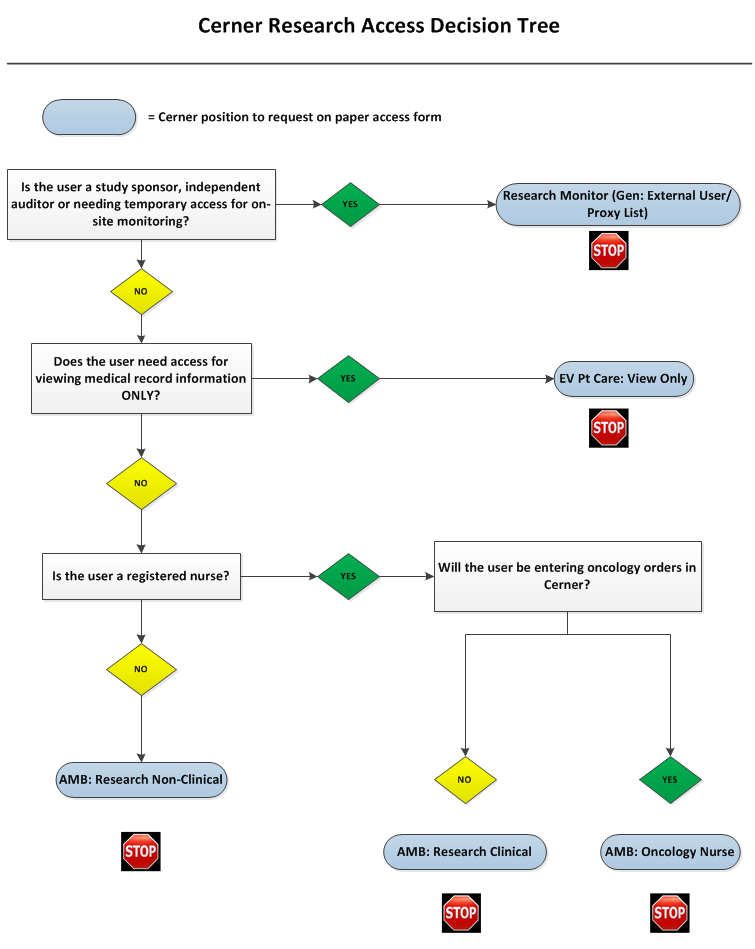 